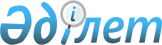 О внесении изменений и дополнений в решение Кызылординского городского маслихата от 21 декабря 2011 года N 51/1 "О городском бюджете на 2012-2014 годы"
					
			Утративший силу
			
			
		
					Решение Кызылординского городского маслихата от 01 февраля 2012 года N 2/1. Зарегистрировано Департаментом юстиции Кызылординской области 02 февраля 2012 года за N 10-1-205. Утратило силу в связи с истечением срока применения - (письмо Кызылординского городского маслихата от 08 января 2013 года N 24)      Сноска. Утратило силу в связи с истечением срока применения - (письмо Кызылординского городского маслихата от 08.01.2013 N 24).      Примечание РЦПИ.

      В тексте документа сохранена пунктуация и орфография оригинала.

      В соответствии с Бюджетным кодексом Республики Казахстан от 4 декабря 2008 года и Закона Республики Казахстан от 23 января 2001 года "О местном государственном управлении и самоуправлении в Республике Казахстан" Кызылординский городской маслихат РЕШИЛ:



      1. Внести в решение очередной ХХXXXI сессии Кызылординского городcкого маслихата от 21 декабря 2011 года N 51/1 "О городском бюджете на 2012-2014 годы" (зарегистрировано в Реестре государственной регистрации нормативных правовых актов за номером 10-1-200 опубликовано в газете "Ақмешіт Ақшамы" N 53 от 30 декабря 2011 года и в газете "Ел тілегі" N 54 от 30 декабря 2011 года) следующие изменения и дополнения:



      подпункт 1) пункта 1 указанного решения изложить в следующей редакции:

      "1) доходы – 20 696 371 тысяч тенге, в том числе:

      налоговые поступления – 6 885 213 тысяч тенге;

      неналоговые поступления – 43 993 тысяч тенге;

      поступления от продажи основного капитала – 678 254 тысяч тенге;

      поступления трансфертов – 13 088 911 тысяч тенге;";

      подпункт 2) пункта 1 указанного решения изложить в следующей редакции:

      "2) затраты – 21 790 201 тысяч тенге;";

      подпункт 3) пункта 1 указанного решения изложить в следующей редакции:

      "3) чистое бюджетное кредитование – 35 358 тысяч тенге;

      бюджетные кредиты – 38 741 тысяч тенге;";

      подпункт 5) пункта 1 указанного решения изложить в следующей редакции:

      "5) дефицит (профицит) бюджета – - 1 198 333 тысяч тенге;";

      подпункт 6) пункта 1 указанного решения изложить в следующей редакции:

      "6) финансирование дефицита (использование профицита) бюджета – 1 198 333 тысяч тенге;

      погашение займов – 531 627 тысяч тенге;

      используемые остатки бюджетных средств – 683 982 тысяч тенге.".

      Сноска. Подпункты 1), 2), 3), 5), 6) пункта 1 в редакции решения Кызылординского городского маслихата от 27.09.2012 N 9/3 (вводится в действие с 01.01.2012).

      приложение 1, 5 - указанного решения изложить в редакции согласно приложению 1, 2 к настоящему решению.



      2. Настоящее решение в вводится в действие с 1 января 2012 года и подлежит опубликованию.      Секретарь Кызылординского

      городского маслихата,

      председатель внеочередной

      II сессии городского маслихата                  И. Куттыкожаев      Приложение 1

      к решению внеочередной II сессии

      Кызылординского городского маслихата

      от "1" февраля 2012 года N 2/1      Приложение 1

      к решению очередной XXXXXI сессии

      Кызылординского городского маслихата

      от "21" декабря 2011 года N 51/1        

Городской бюджет на 2012 годаПриложение 2

      к решению внеочередной II сессии

      Кызылординского городского маслихата

      от "1" февраля 2012 года N 2/1      Приложение 5

      к решению очередной XXXXXI сессии

      Кызылординского городского маслихата

      от "21" декабря 2011 года N 51/1        

Перечень бюджетных программ городского бюджета предусмотренных на развитие и на формирование или увеличение уставного капитала юридических лиц на 2012 год
					© 2012. РГП на ПХВ «Институт законодательства и правовой информации Республики Казахстан» Министерства юстиции Республики Казахстан
				Категория Категория Категория Категория Категория Категория Сумма, тысяч тенге
Класс Класс Класс Класс Класс ПодклассПодклассПодклассПодклассСпецифика Специфика Специфика Наименование 
1. Доходы1. Доходы20 696 3711Налоговые поступленияНалоговые поступления6 885 21301Подоходный налогПодоходный налог3 019 5372Индивидуальный подоходный налогИндивидуальный подоходный налог3 019 53701Индивидуальный подоходный налог с доходов, облагаемых у источника выплатыИндивидуальный подоходный налог с доходов, облагаемых у источника выплаты2 565 08002Индивидуальный подоходный налог с доходов, не облагаемых у источника выплатыИндивидуальный подоходный налог с доходов, не облагаемых у источника выплаты180 77403Индивидуальный подоходный налог с физических лиц, осуществляющих деятельность по разовым талонамИндивидуальный подоходный налог с физических лиц, осуществляющих деятельность по разовым талонам64 30604Индивидуальный подоходный налог с доходов иностранных граждан, облагаемых у источника выплатыИндивидуальный подоходный налог с доходов иностранных граждан, облагаемых у источника выплаты209 37703Социальный налогСоциальный налог2 240 2511Социальный налогСоциальный налог2 240 25101Социальный налогСоциальный налог2 240 25104Hалоги на собственностьHалоги на собственность1 171 6071Hалоги на имуществоHалоги на имущество608 16701Налог на имущество юридических лиц и индивидуальных предпринимателейНалог на имущество юридических лиц и индивидуальных предпринимателей577 21802Hалог на имущество физических лицHалог на имущество физических лиц30 9493Земельный налогЗемельный налог169 76002Земельный налог с физических лиц на земли населенных пунктовЗемельный налог с физических лиц на земли населенных пунктов15 11203Земельный налог на земли промышленности, транспорта, связи, обороны и иного не сельскохозяйственного назначенияЗемельный налог на земли промышленности, транспорта, связи, обороны и иного не сельскохозяйственного назначения5 83906Земельный налог на земли особо охраняемых природных территорий, земли оздоровительного, рекреационного и историко-культурного назначенияЗемельный налог на земли особо охраняемых природных территорий, земли оздоровительного, рекреационного и историко-культурного назначения2907Земельный налог с юридических лиц и индивидуальных предпринимателей, частных нотариусов и адвокатов на земли сельскохозяйственного назначенияЗемельный налог с юридических лиц и индивидуальных предпринимателей, частных нотариусов и адвокатов на земли сельскохозяйственного назначения6908Земельный налог с юридических лиц, индивидуальных предпринимателей, частных нотариусов и адвокатов на земли населенных пунктовЗемельный налог с юридических лиц, индивидуальных предпринимателей, частных нотариусов и адвокатов на земли населенных пунктов148 7114Hалог на транспортные средстваHалог на транспортные средства393 33401Hалог на транспортные средства с юридических лицHалог на транспортные средства с юридических лиц150 50102Hалог на транспортные средства с физических лицHалог на транспортные средства с физических лиц242 8335Единый земельный налогЕдиный земельный налог34601Единый земельный налогЕдиный земельный налог34605Внутренние налоги на товары, работы и услугиВнутренние налоги на товары, работы и услуги241 5122АкцизыАкцизы74 96790Бензин (за исключением авиационного) собственного производства, реализуемый производителями оптомБензин (за исключением авиационного) собственного производства, реализуемый производителями оптом14 14691Дизельное топливо собственного производства, реализуемое производителями оптом Дизельное топливо собственного производства, реализуемое производителями оптом 2 97793Дизельное топливо собственного производства, реализуемое производителями в розницу, а также используемое на собственные производственные нуждыДизельное топливо собственного производства, реализуемое производителями в розницу, а также используемое на собственные производственные нужды1 50096Бензин (за исключением авиационного) реализуемый юридическими и физическими лицами в розницу, а также используемый на собственные производственные нуждыБензин (за исключением авиационного) реализуемый юридическими и физическими лицами в розницу, а также используемый на собственные производственные нужды45 79697Дизельное топливо, реализуемое юридическими и физическими лицами в розницу, а также используемое на собственные производственные нуждыДизельное топливо, реализуемое юридическими и физическими лицами в розницу, а также используемое на собственные производственные нужды10 5483Поступления за использование природных и других ресурсовПоступления за использование природных и других ресурсов19 92115Плата за пользование земельными участкамиПлата за пользование земельными участками19 9214Сборы за ведение предпринимательской и профессиональной деятельностиСборы за ведение предпринимательской и профессиональной деятельности113 46801Сбор за государственную регистрацию индивидуальных предпринимателейСбор за государственную регистрацию индивидуальных предпринимателей4 58002Лицензионный сбор за право занятия отдельными видами деятельностиЛицензионный сбор за право занятия отдельными видами деятельности14 31103Сбор за государственную регистрацию юридических лиц и учетную регистрацию филиалов и представительств, а также их перерегистрациюСбор за государственную регистрацию юридических лиц и учетную регистрацию филиалов и представительств, а также их перерегистрацию5 11704Сбор с аукционовСбор с аукционов38205Сбор за государственную регистрацию залога движимого имущества и ипотеки судна или строящегося суднаСбор за государственную регистрацию залога движимого имущества и ипотеки судна или строящегося судна3 59414Сбор за государственную регистрацию транспортных средств, а также их перерегистрациюСбор за государственную регистрацию транспортных средств, а также их перерегистрацию5 85618Сбор за государственную регистрацию прав на недвижимое имущество и сделок с нимСбор за государственную регистрацию прав на недвижимое имущество и сделок с ним36 00720Плата за размещение наружной (визуальной) рекламы в полосе отвода автомобильных дорог общего пользования местного значения и в населенных пунктахПлата за размещение наружной (визуальной) рекламы в полосе отвода автомобильных дорог общего пользования местного значения и в населенных пунктах43 6215Налог на игорный бизнесНалог на игорный бизнес33 15602Фиксированный налогФиксированный налог33 15607Прочие налогиПрочие налоги3831Прочие налогиПрочие налоги38310Прочие налоговые поступления в местный бюджетПрочие налоговые поступления в местный бюджет38308Обязательные платежи, взимаемые за совершение юридически значимых действий и (или) выдачу документов уполномоченными на то государственными органами или должностными лицамиОбязательные платежи, взимаемые за совершение юридически значимых действий и (или) выдачу документов уполномоченными на то государственными органами или должностными лицами211 9231Государственная пошлинаГосударственная пошлина211 92302Государственная пошлина, взимаемая с подаваемых в суд исковых заявлений, заявлений особого искового производства, заявлений (жалоб) по делам особого производства, заявлений о вынесении судебного приказа, заявлений о выдаче дубликата исполнительного листа, заявлений о выдаче исполнительных листов на принудительное исполнение решений третейских (арбитражных) судов и иностранных судов, заявлений о повторной выдаче копий судебных актов, исполнительных листов и иных документов, за исключением государственной пошлины с подаваемых в суд исковых заявлений к государственным учреждениямГосударственная пошлина, взимаемая с подаваемых в суд исковых заявлений, заявлений особого искового производства, заявлений (жалоб) по делам особого производства, заявлений о вынесении судебного приказа, заявлений о выдаче дубликата исполнительного листа, заявлений о выдаче исполнительных листов на принудительное исполнение решений третейских (арбитражных) судов и иностранных судов, заявлений о повторной выдаче копий судебных актов, исполнительных листов и иных документов, за исключением государственной пошлины с подаваемых в суд исковых заявлений к государственным учреждениям194 48404Государственная пошлина, взимаемая за регистрацию актов гражданского состояния, а также за выдачу гражданам справок и повторных свидетельств о регистрации актов гражданского состояния и свидетельств в связи с изменением, дополнением и восстановлением записей актов гражданского состоянияГосударственная пошлина, взимаемая за регистрацию актов гражданского состояния, а также за выдачу гражданам справок и повторных свидетельств о регистрации актов гражданского состояния и свидетельств в связи с изменением, дополнением и восстановлением записей актов гражданского состояния10 41905Государственная пошлина, взимаемая за оформление документов на право выезда за границу на постоянное место жительства и приглашение в Республику Казахстан лиц из других государств, а также за внесение изменений в эти документыГосударственная пошлина, взимаемая за оформление документов на право выезда за границу на постоянное место жительства и приглашение в Республику Казахстан лиц из других государств, а также за внесение изменений в эти документы85906Государственная пошлина, взимаемая за выдачу на территории Республики Казахстан визы к паспортам иностранцев и лиц без гражданства или заменяющим их документам на право выезда из Республики Казахстан и въезда в Республику КазахстанГосударственная пошлина, взимаемая за выдачу на территории Республики Казахстан визы к паспортам иностранцев и лиц без гражданства или заменяющим их документам на право выезда из Республики Казахстан и въезда в Республику Казахстан1 15907Государственная пошлина, взимаемая за оформление документов о приобретении гражданства Республики Казахстан, восстановлении гражданства Республики Казахстан и прекращении гражданства Республики КазахстанГосударственная пошлина, взимаемая за оформление документов о приобретении гражданства Республики Казахстан, восстановлении гражданства Республики Казахстан и прекращении гражданства Республики Казахстан14508Государственная пошлина, взимаемая за регистрацию места жительстваГосударственная пошлина, взимаемая за регистрацию места жительства2 97709Государственная пошлина, взимаемая за выдачу удостоверения охотника и его ежегодную регистрациюГосударственная пошлина, взимаемая за выдачу удостоверения охотника и его ежегодную регистрацию13410Государственная пошлина, взимаемая за регистрацию и перерегистрацию каждой единицы гражданского, служебного оружия физических и юридических лиц (за исключением холодного охотничьего, сигнального, огнестрельного бесствольного, механических распылителей, аэрозольных и других устройств, снаряженных слезоточивыми или раздражающими веществами, пневматического оружия с дульной энергией не более 7,5 Дж и калибра до 4,5 мм включительно)Государственная пошлина, взимаемая за регистрацию и перерегистрацию каждой единицы гражданского, служебного оружия физических и юридических лиц (за исключением холодного охотничьего, сигнального, огнестрельного бесствольного, механических распылителей, аэрозольных и других устройств, снаряженных слезоточивыми или раздражающими веществами, пневматического оружия с дульной энергией не более 7,5 Дж и калибра до 4,5 мм включительно)11212Государственная пошлина за выдачу разрешений на хранение или хранение и ношение, транспортировку, ввоз на территорию Республики Казахстан и вывоз из Республики Казахстан оружия и патронов к немуГосударственная пошлина за выдачу разрешений на хранение или хранение и ношение, транспортировку, ввоз на территорию Республики Казахстан и вывоз из Республики Казахстан оружия и патронов к нему1 6342Неналоговые поступленияНеналоговые поступления43 99301Доходы от государственной собственностиДоходы от государственной собственности16 9231Поступления части чистого дохода государственных предприятийПоступления части чистого дохода государственных предприятий4 94002Поступления части чистого дохода коммунальных государственных предприятийПоступления части чистого дохода коммунальных государственных предприятий4 9405Доходы от аренды имущества, находящегося в государственной собственностиДоходы от аренды имущества, находящегося в государственной собственности11 90704Доходы от аренды имущества, находящегося в коммунальной собственностиДоходы от аренды имущества, находящегося в коммунальной собственности11 9077Вознаграждения по кредитам, выданным из государственного бюджетаВознаграждения по кредитам, выданным из государственного бюджета7606Вознаграждения по бюджетным кредитам, выданным и местного бюджета банкам-заемщикамВознаграждения по бюджетным кредитам, выданным и местного бюджета банкам-заемщикам7513Вознаграждения по бюджетным кредитам, выданным из местного бюджета физическим лицамВознаграждения по бюджетным кредитам, выданным из местного бюджета физическим лицам102Поступления от реализации товаров (работ, услуг) государственными учреждениями, финансируемыми из государственного бюджетаПоступления от реализации товаров (работ, услуг) государственными учреждениями, финансируемыми из государственного бюджета1191Поступления от реализации товаров (работ, услуг) государственными учреждениями, финансируемыми из государственного бюджетаПоступления от реализации товаров (работ, услуг) государственными учреждениями, финансируемыми из государственного бюджета11902Поступления от реализации услуг, предоставляемых государственными учреждениями, финансируемыми из местного бюджетаПоступления от реализации услуг, предоставляемых государственными учреждениями, финансируемыми из местного бюджета11903Поступления денег от проведения государственных закупок, организуемых государственными учреждениями, финансируемыми из государственного бюджетаПоступления денег от проведения государственных закупок, организуемых государственными учреждениями, финансируемыми из государственного бюджета421Поступления денег от проведения государственных закупок, организуемых государственными учреждениями, финансируемыми из государственного бюджетаПоступления денег от проведения государственных закупок, организуемых государственными учреждениями, финансируемыми из государственного бюджета4202Поступления денег от проведения государственных закупок, организуемых государственными учреждениями, финансируемыми из местного бюджетаПоступления денег от проведения государственных закупок, организуемых государственными учреждениями, финансируемыми из местного бюджета4204Штрафы, пени, санкции, взыскания, налагаемые государственными учреждениями, финансируемыми из государственного бюджета, а также содержащимися и финансируемыми из бюджета (сметы расходов) Национального Банка Республики КазахстанШтрафы, пени, санкции, взыскания, налагаемые государственными учреждениями, финансируемыми из государственного бюджета, а также содержащимися и финансируемыми из бюджета (сметы расходов) Национального Банка Республики Казахстан12 8231Штрафы, пени, санкции, взыскания, налагаемые государственными учреждениями, финансируемыми из государственного бюджета, а также содержащимися и финансируемыми из бюджета (сметы расходов) Национального Банка Республики Казахстан, за исключением поступлений от организаций нефтяного сектора Штрафы, пени, санкции, взыскания, налагаемые государственными учреждениями, финансируемыми из государственного бюджета, а также содержащимися и финансируемыми из бюджета (сметы расходов) Национального Банка Республики Казахстан, за исключением поступлений от организаций нефтяного сектора 12 82314Прочие штрафы, пени, санкции, взыскания, налагаемые государственными учреждениями, финансируемыми из местного бюджетаПрочие штрафы, пени, санкции, взыскания, налагаемые государственными учреждениями, финансируемыми из местного бюджета12 82306Прочие неналоговые поступленияПрочие неналоговые поступления14 0861Прочие неналоговые поступленияПрочие неналоговые поступления14 08605Поступления дебиторской, депонентской задолженности государственных учреждений, финансируемых из местного бюджетаПоступления дебиторской, депонентской задолженности государственных учреждений, финансируемых из местного бюджета4 80907Возврат неиспользованных средств, ранее полученных из местного бюджетаВозврат неиспользованных средств, ранее полученных из местного бюджета4 12509Другие неналоговые поступления в местный бюджетДругие неналоговые поступления в местный бюджет5 1523Поступления от продажи основного капиталаПоступления от продажи основного капитала678 25401Продажа государственного имущества, закрепленного за государственными учреждениямиПродажа государственного имущества, закрепленного за государственными учреждениями540 8661Продажа государственного имущества, закрепленного за государственными учреждениямиПродажа государственного имущества, закрепленного за государственными учреждениями540 86603Поступления от продажи гражданам квартирПоступления от продажи гражданам квартир540 86603Продажа земли и нематериальных активовПродажа земли и нематериальных активов137 3881Продажа землиПродажа земли137 38801Поступления от продажи земельных участковПоступления от продажи земельных участков137 3884Поступления трансфертовПоступления трансфертов13 088 91102Трансферты из вышестоящих органов государственного управленияТрансферты из вышестоящих органов государственного управления13 088 9112Трансферты из областного бюджетаТрансферты из областного бюджета13 088 91101Целевые текущие трансфертыЦелевые текущие трансферты3 512 76302Целевые трансферты на развитиеЦелевые трансферты на развитие5 634 53303СубвенцииСубвенции3 941 615Функциональная группаФункциональная группаФункциональная группаФункциональная группаФункциональная группаФункциональная группаФункциональная подгруппаФункциональная подгруппаФункциональная подгруппаФункциональная подгруппаФункциональная подгруппаАдминистратор бюджетных программАдминистратор бюджетных программАдминистратор бюджетных программАдминистратор бюджетных программПрограммаПрограммаПрограммаПодпрограммаПодпрограммаНаименование
2. Расходы21 790 2011Государственные услуги общего характера333 94201Представительные, исполнительные и другие органы, выполняющие общие функции государственного управления276 518112Аппарат маслихата района (города областного значения)33 321001Услуги по обеспечению деятельности маслихата района (города областного значения)33 321122Аппарат акима района (города областного значения)128 828001Услуги по обеспечению деятельности акима района (города областного значения)125 261002Создание информационных систем967003Капитальные расходы государственного органа2 600123Аппарат акима района в городе, города районного значения, поселка, аула (села), аульного (сельского) округа114 369001Функционирование аппарата акима района в городе, города районного значения, поселка, аула (села), аульного (сельского) округа 114 36902Финансовая деятельность27 234452Отдел финансов района (города областного значения)27 234001Услуги по реализации государственной политики в области исполнения бюджета района (города областного значения) и управления коммунальной собственностью района (города областного значения)23 624002Создание информационных систем1 893011Учет, хранение, оценка и реализация имущества, поступившего в коммунальную собственность1 71705Планирование и статистическая деятельность30 190453Отдел экономики и бюджетного планирования района (города областного значения)30 190001Услуги по реализации государственной политики в области формирования и развития экономической политики, системы государственного планирования и управления района (города областного значения)30 19002Оборона618 51501Военные нужды1 619122Аппарат акима района (города областного значения)1 619005Мероприятия в рамках исполнения всеобщей воинской обязанности1 61902Организация работы по чрезвычайным ситуациям616 896122Аппарат акима района (города областного значения)616 896006Предупреждение и ликвидация чрезвычайных ситуаций масштаба района (города областного значения)616 89603Общественный порядок, безопасность, правовая, судебная, уголовно-исполнительная деятельность26 27801Правоохранительная деятельность26 278458Отдел жилищно-коммунального хозяйства, пассажирского транспорта и автомобильных дорог района (города областного значения)26 278021Обеспечение безопасности дорожного движения в населенных пунктах26 27804Образование8 629 79901Дошкольное воспитание и обучение385 842464Отдел образования района (города областного значения)385 842009Дошкольного воспитания и обучения385 84202Начальное, основное среднее и общее среднее образование8 046 104464Отдел образования района (города областного значения)8 046 104003Начальное, основное среднее и общее среднее образование, включая вечернюю (сменную) форму обучения, и общее среднее образование, предоставляемое через организации интернатного типа7 626 353006Дополнительное образование для детей130 704064Увеличение размера доплаты за квалификационную категорию учителям школ за счет трансфертов из республиканского бюджет289 04709Прочие услуги в области образования197 853464Отдел образования района (города областного значения)197 853001Услуги по реализации государственной политики на местном уровне в области образования 39 659004Информатизация системы образования в государственных учреждениях образования района (города областного значения)5 213005Приобретение и доставка учебников, учебно-методических комплексов для государственных учреждений образования района (города областного значения)57 382015Ежемесячные выплаты денежных средств опекунам (попечителям) на содержание ребенка-сироты (детей-сирот), и ребенка (детей), оставшегося без попечения родителей за счет трансфертов из республиканского бюджета59 506020Обеспечение оборудованием, программным обеспечением детей-инвалидов, обучающихся на дому за счет трансфертов из республиканского бюджета36 09305Здравоохранение19309Прочие услуги в области здравоохранения193123Аппарат акима района в городе, города районного значения, поселка, аула (села), аульного (сельского) округа193002Организация в экстренных случаях доставки тяжелобольных людей до ближайшей организации здравоохранения, оказывающей врачебную помощь19306Социальная помощь и социальное обеспечение1 220 06402Социальная помощь1 128 498451Отдел занятости и социальных программ района (города областного значения)1 069 415002Обеспечение занятости населения266 504100Общественные работы111 841101Профессиональная подготовка и переподготовка безработных4 198102Дополнительные меры по социальной защите граждан в сфере занятости населения1 290103Расширение программы социальных рабочих мест и молодежной практики за счет целевых текущих трансфертов из республиканского бюджета138 318104Оказание мер государственной поддержки участникам Программы занятости 202010 857004Оказание социальной помощи на приобретение топлива проживающим и работающим в сельских населенных пунктах специалистам организаций социального обеспечения, культуры, спорта и работающим в сельской местности педагогическим работникам образования, медицинским и фармацевтическим работникам организаций государственного сектора здравоохранения в соответствии с законодательством Республики Казахстан3 461005Государственная адресная социальная помощь30 654015За счет средств местного бюджета30 654006Жилищная помощь242 865011За счет трансфертов из республиканского бюджета35 187015За счет средств местного бюджета207 678007Социальная помощь отдельным категориям нуждающихся граждан по решениям местных представительных органов113 403028За счет трансфертов из областного бюджета72 960029За счет средств бюджета района (города областного значения)40 443009Социальная поддержка граждан, награжденных орденами "Отан", "Даңқ", удостоенных высокого звания "Халық қаһарманы", почетных званий республики1 255010Материальное обеспечение детей-инвалидов, воспитывающихся и обучающихся на дому9 786013Социальная адаптация лиц, не имеющих определенного местожительства27 580015За счет средств местного бюджета27 580014Оказание социальной помощи нуждающимся гражданам на дому36 823011За счет трансфертов из республиканского бюджета1 599015За счет средств местного бюджета35 224015Территориальные центры социального обслуживания пенсионеров и инвалидов10 065011За счет трансфертов из республиканского бюджета3 806015За счет средств местного бюджета6 259016Ежемесячное государственное пособие, назначаемое и выплачиваемое на детей до восемнадцати лет253 929015За счет средств местного бюджета253 929017Обеспечение инвалидов в соответствии с индивидуальной программой реабилитации обязательными гигиеническими средствами, предоставление индивидуального помощника для инвалидов первой группы, имеющих затруднение в передвижении, специалистов жестового языка для инвалидов по слуху56 814023Обеспечение деятельности центров занятости населения16 276011За счет трансфертов из республиканского бюджета16 276464Отдел образования района (города областного значения)59 083008Социальная поддержка обучающихся и воспитанников организаций образования очной формы обучения в виде льготного проезда на общественном транспорте (кроме такси) по решению местных представительных органов59 08309Прочие услуги в области социальной помощи и социального обеспечения91 566451Отдел занятости и социальных программ района (города областного значения)91 556001Услуги по реализации государственной политики на местном уровне в области обеспечения занятости и реализации социальных программ для населения82 791011Оплата услуг по зачислению, выплате и доставке пособий и других социальных выплат6 848012Создание информационных систем1 92707Жилищно-коммунальное хозяйство7 969 28401Жилищное хозяйство3 622 399458Отдел жилищно-коммунального хозяйства, пассажирского транспорта и автомобильных дорог района (города областного значения)119 745002Изъятие, в том числе путем выкупа земельных участков для государственных надобностей и связанное с этим отчуждение недвижимого имущества117 345004Обеспечение жильем отдельных категорий граждан2 400015За счет средств местного бюджета2 400467Отдел строительства района (города областного значения)3 491 746003Строительство и (или) приобретение жилья государственного коммунального жилищного фонда1 569 723011За счет трансфертов из республиканского бюджета1 125 526015За счет средств местного бюджета444 197004Развитие, обустройство и (или) приобретение инженерно-коммуникационной инфраструктуры1 240 000011За счет трансфертов из республиканского бюджета1 000 000015За счет средств местного бюджета240 000019Строительство жилья535 823013За счет кредитов из республиканского бюджета535 823022Строительство и (или) приобретение жилья и развитие инженерно-коммуникационной инфраструктуры в рамках Программы занятости 2020146 200011За счет трансфертов из республиканского бюджета146 200479Отдел жилищной инспекции района (города областного значения)10 908001Услуги по реализации государственной политики на местном уровне в сфере жилищного фонда10 508005Капитальные расходы государственных органов40002Коммунальное хозяйство2 697 404458Отдел жилищно-коммунального хозяйства, пассажирского транспорта и автомобильных дорог района (города областного значения)879 404012Функционирование системы водоснабжения и водоотведения18 794028Развитие коммунального хозяйства860 610011За счет трансфертов из республиканского бюджета390 499015За счет средств местного бюджета470 111467Отдел строительства района (города областного значения)1 818 000006Развитие системы водоснабжения и водоотведения1 818 000011За счет трансфертов из республиканского бюджета1 818 00003Благоустройство населенных пунктов1 649 481123Аппарат акима района в городе, города районного значения, поселка, аула (села), аульного (сельского) округа6 520008Освещение улиц населенных пунктов4 160009Обеспечение санитарии населенных пунктов1 452011Благоустройство и озеленение населенных пунктов908458Отдел жилищно-коммунального хозяйства, пассажирского транспорта и автомобильных дорог района (города областного значения)1 642 961015Освещение улиц в населенных пунктах77 485016Обеспечение санитарии населенных пунктов497 178017Содержание мест захоронений и захоронение безродных10 021018Благоустройство и озеленение населенных пунктов1 058 27708Культура, спорт, туризм и информационное пространство564 41101Деятельность в области культуры405 176123Аппарат акима района в городе, города районного значения, поселка, аула (села), аульного (сельского) округа4 500006Поддержка культурно-досуговой работы на местном уровне4 500455Отдел культуры и развития языков района (города областного значения)328 908003Поддержка культурно-досуговой работы на местном уровне328 908467Отдел строительства района (города областного значения)71 768011Развитие объектов культуры71 768015За счет средств местного бюджета71 76802Спорт12 267465Отдел физической культуры и спорта района (города областного значения)12 267006Проведение спортивных соревнований на районном (города областного значения) уровне4 709007Подготовка и участие членов сборных команд района (города областного значения) по различным видам спорта на областных спортивных соревнованиях7 55803Информационное пространство94 088455Отдел культуры и развития языков района (города областного значения)57 255006Функционирование районных (городских) библиотек55 913007Развитие государственного языка и других языков народа Казахстана на местном уровне1 342456Отдел внутренней политики района (города областного значения)36 833002Услуги по проведению государственной информационной политики через газеты и журналы 11 590005Услуги по проведению государственной информационной политики через телерадиовещание25 24309Прочие услуги по организации культуры, спорта, туризма и информационного пространства52 880455Отдел культуры и развития языков района (города областного значения)22 024001Услуги по реализации государственной политики на местном уровне в области развития языков и культуры22 024456Отдел внутренней политики района (города областного значения)21 850001Услуги по реализации государственной политики на местном уровне в области информации, укрепления государственности и формирования социального оптимизма граждан16 947003Проведение мероприятий в рамках реализации государственной молодежной политики на районном (городе областного значения) уровне4 903465Отдел физической культуры и спорта района (города областного значения)9 006001Услуги по реализации государственной политики на местном уровне в сфере физической культуры и спорта9 00610Сельское, водное, лесное, рыбное хозяйство, особо охраняемые природные территории, охрана окружающей среды и животного мира, земельные отношения89 47501Сельское хозяйство37 844462Отдел сельского хозяйства района (города областного значения)15 544001Услуги по реализации государственной политики на местном уровне в сфере сельского хозяйства10 535099Реализация мер по оказанию социальной поддержки специалистов5 009011За счет трансфертов из республиканского бюджета5 009473Отдел ветеринарии района (города областного значения)22 300001Услуги по реализации государственной политики на местном уровне в сфере ветеринарии9 515006Организация санитарного убоя больных животных749007Организация отлова и уничтожения бродячих собак и кошек9 202008Возмещение владельцам стоимости изымаемых и

уничтожаемых больных животных, продуктов и сырья

животного происхождения735009Проведение ветеринарных мероприятий по энзоотическим болезням животных875010Проведение мероприятий по идентификации сельскохозяйственных животных1 22406Земельные отношения27 006463Отдел земельных отношений района (города областного значения)27 006001Услуги по реализации государственной политики в области регулирования земельных отношений на территории района (города областного значения)25 957005Создание информационных систем1 04909Прочие услуги в области сельского, водного, лесного, рыбного хозяйства, охраны окружающей среды и земельных отношений24 625473Отдел ветеринарии района (города областного значения)24 625011Проведение противоэпизоотических мероприятий24 62511Промышленность, архитектурная, градостроительная и строительная деятельность40 72802Архитектурная, градостроительная и строительная деятельность40 728467Отдел строительства района (города областного значения)27 132001Услуги по реализации государственной политики на местном уровне в области строительства27 132468Отдел архитектуры и градостроительства района (города областного значения)13 596001Услуги по реализации государственной политики в области архитектуры и градостроительства на местном уровне 13 59612Транспорт и коммуникации1 273 94201Автомобильный транспорт1 273 942458Отдел жилищно-коммунального хозяйства, пассажирского транспорта и автомобильных дорог района (города областного значения)1 273 942023Ремонт и содержание автомобильных дорог районного (городского) значения1 273 942015За счет средств местного бюджета1 273 94213Прочие587 16003Поддержка предпринимательской деятельности и защита конкуренции12 006469Отдел предпринимательства района (города областного значения)12 006001Услуги по реализации государственной политики на местном уровне в области развития предпринимательства и промышленности 11 214003Государственная поддержка предпринимательства 79209Прочие575 154452Отдел финансов района (города областного значения)17 064012Резерв местного исполнительного органа района (города областного значения) 17 064100Чрезвычайный резерв местного исполнительного органа района (города областного значения) для ликвидации чрезвычайных ситуаций природного и техногенного характера на территории района (города областного значения)17 404101Резерв местного исполнительного органа района (города областного значения) на неотложные затраты2 163102Резерв местного исполнительного органа района (города областного значения) на исполнение обязательств по решениям судов7 497458Отдел жилищно-коммунального хозяйства, пассажирского транспорта и автомобильных дорог района (города областного значения)548 090001Услуги по реализации государственной политики на местном уровне в области жилищно-коммунального хозяйства, пассажирского транспорта и автомобильных дорог 48 090039Бюджетные кредиты на проведение ремонта общего имущества объектов кондоминиум500 000013За счет кредитов из республиканского бюджета500 00014Обслуживание долга761Обслуживание долга76452Отдел финансов района (города областного значения)76013Обслуживание долга местных исполнительных органов по выплате вознаграждений и иных платежей по займам из областного бюджета7615Трансферты436 3341Трансферты436 334452Отдел финансов района (города областного значения)436 334006Возврат неиспользованных (недоиспользованных) целевых трансфертов431 058024Целевые текущие трансферты в вышестоящие бюджеты в связи с передачей функций государственных органов из нижестоящего уровня государственного управления в вышестоящий5 2763.Чистое бюджетное кредитование35 358Бюджетные кредиты38 74110Сельское, водное, лесное, рыбное хозяйство, особо охраняемые природные территории, охрана окружающей среды и животного мира, земельные отношения38 74101Сельское хозяйство38 741462Отдел сельского хозяйства района (города областного значения)38 741008Бюджетные кредиты для реализации мер социальной поддержки специалистов38 7415Погашение бюджетных кредитов3 38301Погашение бюджетных кредитов3 3831Погашение бюджетных кредитов, выданных из государственного бюджета3 38313Погашение бюджетных кредитов, выданных из местного бюджета физическим лицам3 3834. Сальдо по операциям с финансовыми активами69 145Приобретение финансовых активов69 14513Прочие69 14509Прочие69 145458Отдел жилищно-коммунального хозяйства, пассажирского транспорта и автомобильных дорог района (города областного значения)69 145065Формирование или увеличение уставного капитала юридических лиц69 145Поступления от продажи финансовых активов

государства5. Дефицит (профицит) бюджета- 1 198 3336. Финансирование дефицита (использование профицита) бюджета1 198 333Поступление займов1 045 9787Поступление займов1 045 97801Внутренние государственные займы1 045 9782Договоры займа1 045 97803Займы, получаемые местным исполнительным органом

района (города областного значения)1 045 97816Погашение займов531 62701Погашение займов531 627452Отдел финансов района (города областного значения)531 627008Погашение долга местного исполнительного органа перед вышестоящим бюджетом531 6278Используемые остатки бюджетных средств683 98201Остатки бюджетных средств683 9821Свободные остатки бюджетных средств787 08501Свободные остатки бюджетных средств787 0852Остатки бюджетных средств на конец отчетного периода103 10301Остатки бюджетных средств на конец отчетного периода103 103Функциональная группаФункциональная группаФункциональная группаФункциональная группаФункциональная группаФункциональная группаФункциональная группаФункциональная подгруппаФункциональная подгруппаФункциональная подгруппаФункциональная подгруппаФункциональная подгруппаФункциональная подгруппаАдминистратор бюджетных программАдминистратор бюджетных программАдминистратор бюджетных программАдминистратор бюджетных программАдминистратор бюджетных программПрограммаПрограммаПрограммаПрограммаПодпрограммаПодпрограммаПодпрограммаНаименование
2.Расходы6 311 26904Образование09Прочие услуги в области образования467Отдел строительства района (города областного значения)037Строительство и реконструкция объектов образования011За счет трансфертов из республиканского бюджета015За счет средств местного бюджета07Жилищно-коммунальное хозяйство6 170 35601Жилищное хозяйство3 491 746467Отдел строительства района (города областного значения)3 491 746003Строительство и (или) приобретение жилья государственного коммунального жилищного фонда1 569 723011За счет трансфертов из республиканского бюджета1 125 526013За счет кредитов из республиканского бюджета015За счет средств местного бюджета444 197004Развитие, обустройство и (или) приобретение инженерно-коммуникационной инфраструктуры1 240 000011За счет трансфертов из республиканского бюджета1 000 000015За счет средств местного бюджета240 000019Строительство жилья535 823013За счет кредитов из республиканского бюджета535 823015За счет средств местного бюджета022Развитие инженерно-коммуникационной инфраструктуры в рамках Программы занятости 2020146 200011За счет трансфертов из республиканского бюджета146 20002Коммунальное хозяйство2 678 610458Отдел жилищно-коммунального хозяйства, пассажирского транспорта и автомобильных дорог района (города областного значения)860 610028Развитие коммунальное хозяйство860 610011За счет трансфертов из республиканского бюджета390 499015За счет средств местного бюджета470 111467Отдел строительства района (города областного значения)1 818 000005Развитие коммунального хозяйства011За счет трансфертов из республиканского бюджета015За счет средств местного бюджета006Развитие системы водоснабжения1 818 000011За счет трансфертов из республиканского бюджета1 818 000015За счет средств местного бюджета03Благоустройство населенных пунктов467Отдел строительства, архитектуры и градостроительства района (города областного значения)007Развитие благоустройства городов и населенных пунктов011За счет трансфертов из республиканского бюджета015За счет средств местного бюджета08Культура, спорт, туризм и информационное пространство71 76801Деятельность в области культуры71 768467Отдел строительства района (города областного значения)71 768011Развитие объектов культуры71 768011За счет трансфертов из республиканского бюджета015За счет средств местного бюджета71 76802Спорт467Отдел строительства района (города областного значения)008Развитие объектов спорта и туризма011За счет трансфертов из республиканского бюджета015За счет средств местного бюджета09Топливно-энергетический комплекс и недропользование09Прочие услуги в области топливно-энергетического комплекса и недропользования458Отдел жилищно-коммунального хозяйства, пассажирского транспорта и автомобильных дорог района (города областного значения)019Развитие теплоэнергетической системы015За счет средств местного бюджета10Сельское, водное, лесное, рыбное хозяйство, особо охраняемые природные территории, охрана окружающей среды и животного мира, земельные отношения01Сельское хозяйство467Отдел строительства района (города областного значения)010Развитие объектов сельского хозяйства02Водное хозяйство467Отдел строительства района (города областного значения)012Развитие объектов водного хозяйства011За счет трансфертов из республиканского бюджета015За счет средств местного бюджета12Транспорт и коммуникации01Автомобильный транспорт123Аппарат акима района в городе, города районного значения, поселка, аула (села), аульного (сельского) округа012Развитие инфраструктуры автомобильных дорог в городах районного значения, поселках, аулах (селах), аульных (сельских) округах458Отдел жилищно-коммунального хозяйства, пассажирского транспорта и автомобильных дорог района (города областного значения)022Развитие транспортной инфраструктуры011За счет трансфертов из республиканского бюджета015За счет средств местного бюджета13Прочие69 14509Прочие69 145458Отдел жилищно-коммунального хозяйства, пассажирского транспорта и автомобильных дорог района (города областного значения)69 145065Формирование или увеличение уставного капитала юридических лиц69 145